Вариант 16.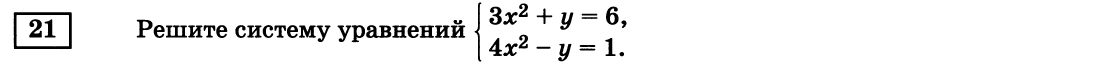 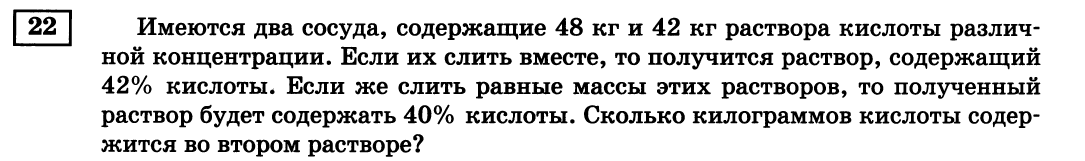 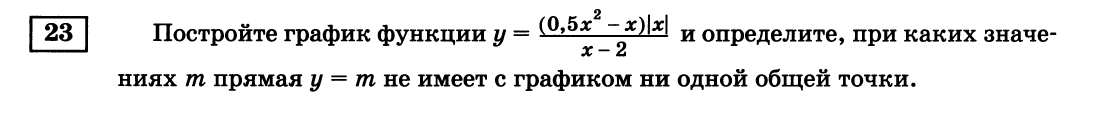 